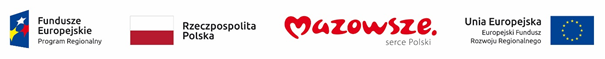 Żyrardów, 24.03.2022 r.ZP.271.2.10.2022.MP	Na podstawie art. 286 ust. 1 ustawy z dnia 11 września 2019 r. Prawo Zamówień Publicznych (Dz. U. 2021 r., poz. 1129 ze zm.) Zamawiający dokonuje zmiany treści SWZ w postępowaniu o udzielenie zamówienia publicznego pn.  Budowa parkingów „ Parkuj i jedź” w ul. Dekerta i w ul. Mielczarskiego”.Zmianie ulegają zapisy SWZ w zakresie terminu składania i otwarcia ofert, a także terminu związania oferta.1. Ofertę należy złożyć w nieprzekraczalnym terminie do dnia 29.03.2022 r. do godz. 12:00.2. Otwarcie ofert nastąpi w dniu 29.03.2022 r. o godz. 12:30 w siedzibie Zamawiającego.3. Termin związania ofertą upływa w dniu 27.04.2022 r.W związku z powyższym, Zamawiający dokonuje zmiany ogłoszenia o zamówieniu.(-) Prezydent Miasta Żyrardowa                         Lucjan Krzysztof Chrzanowski